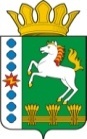 КОНТРОЛЬНО-СЧЕТНЫЙ ОРГАН ШАРЫПОВСКОГО МУНИЦИПАЛЬНОГО ОКРУГАКрасноярского краяЗаключениена проект Постановления администрации Шарыповского муниципального округа Красноярского края «О внесении изменений в Постановление администрации Шарыповского муниципального округа от 15.03.2021 № 156-п «Об утверждении муниципальной программы Шарыповского муниципального округа «Развитие образования» 23 июня  2021 год 						                    	                      № 26Настоящее экспертное заключение подготовлено Контрольно – счетным органом Шарыповского муниципального округа Красноярского края на основании ст. 157 Бюджетного  кодекса Российской Федерации, ст. 9 Федерального закона от 07.02.2011 № 6-ФЗ «Об общих принципах организации и деятельности контрольно – счетных органов субъектов Российской Федерации и муниципальных образований», ст. 15 Решения Шарыповского окружного Совета депутатов от 14.12.2021 № 5-32р «Об утверждении Положения о Контрольно – счетном органе Шарыповского муниципального округа Красноярского края» и в соответствии со стандартом организации деятельности Контрольно-счетного органа Шарыповского муниципального округа Красноярского края СОД 2 «Организация, проведение и оформление результатов финансово-экономической экспертизы проектов Решений Шарыповского окружного Совета депутатов и нормативно-правовых актов по бюджетно-финансовым вопросам и вопросам использования муниципального имущества и проектов муниципальных программ» утвержденного приказом Контрольно-счетного органа Шарыповского муниципального округа Красноярского края от 25.01.2021 № 03.Представленный на экспертизу проект Постановления администрации Шарыповского муниципального округа «О внесении изменений в Постановление администрации Шарыповского муниципального округа от 15.03.2021 № 156-п «Об утверждении муниципальной программы Шарыповского муниципального округа «Развитие образования» направлен в Контрольно – счетный орган Шарыповского муниципального округа Красноярского края 23 июня 2021 года. Разработчиком данного проекта муниципальной программы является муниципальное казенное учреждение «Управление образования Шарыповского муниципального округа».Основанием для разработки муниципальной программы является:- постановление администрации Шарыповского муниципального округа от 13.04.2021 № 288-п «Об утверждении Порядка принятия решений о разработке муниципальных программ Шарыповского муниципального округа, их формирования и реализации»;- распоряжение администрации Шарыповского района от 14.09.2020 № 291-р «Об утверждении перечня муниципальных программ Шарыповского муниципального округа».Исполнитель муниципальной программы муниципальное казенное учреждение «Управление образования Шарыповского муниципального округа».Соисполнители муниципальной программы:- муниципальное казенное учреждение «Управление культуры и муниципального архива» Шарыповского муниципального округа;- администрация Шарыповского муниципального округа.Подпрограммы муниципальной программы:Развитие дошкольного, общего и дополнительного образования детей.Организация отдыха и оздоровления детей.Государственная поддержка детей – сирот и детей, оставшихся без попечения родителей.Обеспечение реализации муниципальной программы.Цель муниципальной программы – обеспечение высокого качества образования, соответствующего потребностям граждан и перспективным задачам развития экономики Шарыповского муниципального округа, отдых и оздоровление детей в летний период.Мероприятие проведено 23 июня 2021 года.В ходе подготовки заключения Контрольно – счетным органом Шарыповского муниципального округа Красноярского края были проанализированы следующие материалы:- проект Постановления администрации Шарыповского муниципального округа Красноярского края «О внесении изменений в Постановление администрации Шарыповского муниципального округа от 15.03.2021 № 156-п «Об утверждении муниципальной программы Шарыповского муниципального округа «Развитие образования»;- паспорт муниципальной программы Шарыповского муниципального округа «Развитие образования».Рассмотрев представленные материалы к проекту Постановления муниципальной программы «Развитие образования» установлено следующее:В соответствии с проектом паспорта Программы происходит изменение по строке (пункту) «Ресурсное обеспечение муниципальной программы», после внесения изменений строка  будет читаться:Увеличение бюджетных ассигнований по муниципальной программе в сумме 12 788 963,00 руб. (0,81%), в том числе:увеличение за счет средств краевого бюджета в сумме 7 287 490,00 руб. (0,84%), из них: в 2021 году – 7 287 490,00 руб. (2,49%);увеличение за счет средств бюджета округа на сумму 4 350 365,00 руб. (0,78%), из них: 2021 год – 4 150 377,00 руб. (2,24%), 2022 год – 99 994,00 руб. (0,05%), 2023 год – 99 994,00 руб. (0,05%);увеличение за счет средств внебюджетные источники на сумму 1 151 108,00 руб. (2,05%), из них: 2021 год – 1 151 108,00 руб. (6,14%).Вносятся изменения в подпрограмму «Развитие дошкольного, общего и дополнительного образования детей» по строке (пункту) «Объемы и источники финансирования подпрограммы».После внесения изменений, строка будет читаться:Увеличение  бюджетных ассигнований по подпрограмме «Развитие дошкольного, общего и дополнительного образования детей» в сумме 8 434 387,00 руб. (0,57%), в том числе:увеличение бюджетных ассигнований за счет средств краевого бюджета в 2021 году в сумме 3 651 090,00 руб. (1,27%), из них:- уменьшение в сумме 1 248 960,00 руб. по мероприятию 1.1.3 «Обеспечение государственных гарантий прав на получение общедоступного и бесплатного дошкольного образования в муниципальных дошкольных образовательных организациях, общедоступного и бесплатного дошкольного образования, в муниципальных общеобразовательных организациях за исключением обеспечения деятельности административно-хозяйственного, учебно-вспомогательного персонала и иных категорий работников образовательных организаций, участвующих в реализации общеобразовательных программ в соответствии с федеральными государственными образовательными стандартами» с целью приведения в соответствие с учетом изменения планируемых показателей (численности воспитанников, направленности групп), фактически сложившихся аналогичных показателей по состоянию на 01.01.2021 (Форма № 85-К) и нормативов обеспечения реализации основных общеобразовательных программ дошкольного образования;- увеличение в сумме 1 401 250,00 руб. по мероприятию 2.1.2 «Обеспечение государственных гарантий прав на получение общедоступного и бесплатного начального общего, основного общего, среднего общего образования в муниципальных общеобразовательных организациях, обеспечение дополнительного образования детей в муниципальных общеобразовательных организациях за исключением обеспечения деятельности административно-хозяйственного, учебно-вспомогательного персонала и иных категорий работников образовательных организаций, участвующих в реализации общеобразовательных программ в соответствии с федеральными государственными образовательными стандартами» на заработную плату педагогов и фонд материального обеспечения в общеобразовательных организациях в связи с изменением планируемых показателей (количество классов, классов-комплектов, численность учащихся получающих инклюзивное, домашнее обучение) на основании данных формы статистической отчетности № ОО-1;- увеличение в сумме 600 000,00 руб. по мероприятию 2.4.5.1 «Создание и обеспечение функционирования центров образования естественно-научной и технологической направленностей в общеобразовательных организациях, расположенных в сельской местности и малых городах за счет средств краевого бюджета» для приведения помещений общеобразовательных организаций в соответствие требованиям типового дизайн проекта, в части проведение текущего ремонта кабинетов и приобретения мебели;- увеличение в сумме 4 000 000,00 руб. на новое мероприятие 2.4.12.1 «Осуществление (возмещение) расходов, направленных на развитие и повышение качества работы муниципальных учреждений, предоставление новых муниципальных услуг, повышение их качества за счет средств краевого бюджета» для проведения капитального ремонта кровель Холмогорской СОШ;- уменьшение в сумме 1 101 200,00 руб. по мероприятию 3.1.2 «Обеспечение государственных гарантий реализации прав на получение общедоступного и бесплатного начального общего, основного общего, среднего общего образования в муниципальных общеобразовательных организациях, обеспечение дополнительного образования детей в муниципальных общеобразовательных организациях за исключением обеспечения деятельности административно-хозяйственного, учебно-вспомогательного персонала и иных категорий работников образовательных организаций, участвующих в реализации общеобразовательных программ в соответствии с федеральными государственными образовательными стандартами» в связи с изменением планируемых показателей (численность обучающихся, получающих дополнительное образование) на основании данных формы статистической отчетности № 1-ДОП.          Перераспределение бюджетных ассигнований за счет средств краевого бюджета:- в сумме 83 565,00 руб. с мероприятия 2.1.4 «Реализация государственных полномочий по обеспечению питанием обучающихся в муниципальных и частных общеобразовательных организациях, по имеющим государственную аккредитацию по основным общеобразовательным программам, без взимания платы» на мероприятие 2.2 «Компенсация взамен горячего завтрака и горячего обеда обучающимся с ограниченными возможностями здоровья и выплата денежной компенсации взамен горячего завтрака и горячего обеда обучающимся с ограниченными возможностями здоровья в муниципальных и частных общеобразовательных учреждениях, расположенных на территории Шарыповского муниципального округа по имеющим государственную аккредитацию основным общеобразовательным программам, осваивающим основные общеобразовательные программы на дому», в том числе на ВР 321 в сумме 81 938,00 руб. и на ВР 244 в сумме 1 627,00 руб. для недопущения кредиторской задолженности по выплате компенсации из расчёта показателей численности детей, обучающихся на дому.увеличение бюджетных ассигнований за счет средств бюджета округа в 2021 году в сумме 3 632 189,00 руб. (2,17%), из них:- в сумме 766 947,00 руб. по мероприятию 1.1.1 «Обеспечение деятельности (оказание услуг) подведомственных учреждений» на региональные выплаты и выплаты обеспечивающие уровень заработной платы работников бюджетной сферы не ниже минимальной заработной платы (минимального размера оплаты труда) работникам за счет средств дотации из краевого бюджета;- в сумме 2 426 097,00 руб. по мероприятию 2.1.1 «Обеспечение деятельности (оказание услуг) подведомственных учреждений» на региональные выплаты и выплаты обеспечивающие уровень заработной платы работников бюджетной сферы не ниже минимальной заработной платы (минимального размера оплаты труда) работникам за счет средств дотации из краевого бюджета;           - в сумме 844 990,00 руб. по мероприятию 3.1.1 «Обеспечение деятельности (оказание услуг) подведомственных учреждений» на сумму 844 990 рублей, в том числе: МКУ УО ШМО – увеличение на сумму 660 174,00 руб., на повышение оплаты труда педагогическим работникам и обеспечение региональных выплат работникам МБОУ ДО ШМО ДЮЦ за счет средств дотации из краевого бюджета, МКУ УКиМА ШМО - увеличение на сумму 354 816,00 руб. на повышение оплаты труда педагогическим работникам и обеспечение региональных выплат работникам МБУ ДО «ДМШ» с. Холмогорское за счет средств дотации из краевого бюджета, уменьшение на сумму 170 000,00 руб. в связи с образовавшейся экономией по заработной плате (вакансия по ставке директора);Перераспределение бюджетных ассигнований за счет средств бюджета округа в сумме 4 111 277,50 руб. с мероприятия 2.4.1 «Резерв на осуществление расходов капитального характера, решение социально-значимых вопросов и обеспечение софинансирования расходов» на мероприятия:- 1.4.1 «Огнезащитная обработка деревянных конструкций кровли зданий, сооружений, пристроек к зданиям образовательных учреждений» в сумме 225 439,00 руб.;- 1.4.2 «Разработка проектной документации на АУПС и СОУЭ в здании образовательных учреждений» в сумме 215 050,00 руб.;- 2.4.2.2 «Проведение работ в общеобразовательных организациях с целью приведения зданий и сооружений в соответствие с требованиями надзорных органов за счет средств бюджета округа» в сумме 100,00 руб. на обеспечение муниципальной доли финансирования субсидии в полном объеме;- 2.4.5.2 «Создание и обеспечение функционирования центров естественно-научной и технологической направленности в общеобразовательных организациях, расположенных в сельской местности и малых городах за счет средств бюджета округа» на сумму 6 100,00 руб. для обеспечения муниципальной доли финансирования краевой субсидии, в части проведение текущего ремонта кабинетов и приобретения мебели; - 2.4.8 «Огнезащитная обработка деревянных конструкций кровли зданий, сооружений, пристроек к зданиям образовательных учреждений» в сумме 1 373 818,80 руб.;- 2.4.9 «Установка узла учета тепловой энергии в помещениях зданий образовательных организаций» в сумме 116 008,10 руб.;- 2.4.10 «Изготовление ПСД с целью проведения капитального ремонта в образовательных учреждениях» в сумме 60 000,00 руб.;- 2.4.11 «Разработка проектной документации на АУПС и СОУЭ в здании образовательных учреждений» в сумме 118 933,00 руб.;- 2.4.12.2 «Осуществление (возмещение) расходов, направленных на развитие и повышение качества работы муниципальных учреждений, предоставление новых муниципальных услуг, повышение их качества за счет средств бюджета округа» в сумме 148 169,60 руб. для обеспечения муниципальной доли финансирования краевой субсидии;- 3.3.2 «Огнезащитная обработка деревянных конструкций кровли зданий, сооружений, пристроек к зданиям образовательных учреждений» в сумме 128 502,00 руб.;- 1.9 «Обеспечение безопасного участия детей в дорожном движении за счет средств бюджета округа» муниципальной программы «Развитие транспортной системы» в сумме 1 800,00 руб. для обеспечения муниципальной доли финансирования краевой субсидии на приобретение световозвращающих приспособлений учащимся первых классов;- 1.5.2 «Финансирование (возмещение) расходов, направленных на сохранение и развитие материально-технической базы муниципальных загородных оздоровительных лагерей за счет средств районного бюджета (ДООЛ Инголь)» подпрограммы «Организация отдыха и оздоровления детей»  в сумме 404 045,00 руб. для обеспечения муниципальной доли финансирования краевой субсидии на приобретение и монтажа модульного здания медицинского пункта;- 2.4.13 «Приобретение мебели для общеобразовательных организаций в соответствие с требованиями типового дизайн-проекта зонирования центров образования естественно-научной и технологической направленностей «Точка роста»» в сумме 1 313 312,00 руб.увеличение бюджетных ассигнований за счет внебюджетных средств в 2021 году в сумме 1 151 108,00 руб. (13,20%), из них:       - в сумме 1 295 600,00 руб. увеличение по мероприятию 1.3 «Обеспечение деятельности подведомственных учреждений за счет средств внебюджетных источников» в связи с приведением в соответствие с уточненным количеством питающихся за счет средств родительской платы;        - в сумме 144 492,00 руб. уменьшение по мероприятию 2.3 «Обеспечение деятельности подведомственных учреждений за счет средств внебюджетных источников» в связи с приведением в соответствие с уточненным количеством питающихся за счет средств родительской платы.Вносятся изменения в подпрограмму «Организация отдыха и оздоровления детей» по строке (пункту) «Объемы и источники финансирования подпрограммы».После внесения изменений, строка будет читаться:Увеличение  бюджетных ассигнований по подпрограмме «Организация отдыха и оздоровления детей» в 2021 году в сумме 4 040 445,00 руб. (9,53%), в том числе:увеличение бюджетных ассигнований за счет средств краевого бюджета в сумме 3 636 400,00 руб. (29,64%) на мероприятие 1.5.1 «Финансирование (возмещение) расходов, направленных на сохранение и развитие материально-технической базы муниципальных загородных оздоровительных лагерей за счет средств краевого бюджета (ДООЛ Инголь)» на приобретение и монтаж модульного здания медицинского пункта.увеличение бюджетных ассигнований за счет средств бюджета округа в сумме 404 045,00 руб. (100,00%) на мероприятие 1.5.2 «Финансирование (возмещение) расходов, направленных на сохранение и развитие материально-технической базы муниципальных загородных оздоровительных лагерей за счет средств районного бюджета (ДООЛ Инголь)» для обеспечения муниципальной доли финансирования краевой субсидии на приобретение и монтажа модульного здания медицинского пункта.Вносятся изменения в подпрограмму «Обеспечение реализации муниципальной программы» по строке (пункту) «Объемы и источники финансирования подпрограммы».После внесения изменений, строка будет читаться:             Увеличение  бюджетных ассигнований по подпрограмме «Обеспечение реализации муниципальной программы» за счет средств бюджета округа в сумме 314 131,00 руб. (0,58%) по мероприятию 1.1 «Руководство и управление в сфере установленных функций и полномочий, осуществляемых казенными учреждениями» с целю приведения в соответствие с  решением Шарыповского окружного совета депутатов от 18.03.2021 № 11-90р «О внесении изменений в решение Шарыповского окружного Совета депутатов от 17.12.2020 года № 7-41р «О бюджете округа на 2021 год и плановый период 2022-2023 годов», в том числе:           в 2021 году:            - в сумме 91 661,00 руб. на оплату заработной платы и страховых взносов, в связи с увеличением штатной численности на 0,25 ставки;           - в сумме 22 482,00 руб. на региональные выплаты и выплаты обеспечивающие уровень заработной платы работников бюджетной сферы не ниже минимальной заработной платы (минимального размера оплаты труда) работникам муниципального казенного учреждения «Управление образования Шарыповского муниципального округа».           в 2022-2023 годах, ежегодно: - в сумме 99 994,00 руб. на оплату заработной платы и страховых взносов, в связи с увеличением штатной численности на 0,25 ставки.Перераспределение бюджетных ассигнований за счет средств бюджета округа в сумме 11 500,00 руб. по мероприятию 1.1 «Руководство и управление в сфере установленных функций и полномочий, осуществляемых казенными учреждениями» с ВР 119 на ВР 111 для оплаты компенсации при сокращении ставки водителя.На основании выше изложенного Контрольно – счетный орган Шарыповского муниципального округа Красноярского края предлагает администрации  Шарыповского муниципального округа утвердить проект Постановления администрации Шарыповского муниципального округа «О внесении изменений в Постановление администрации Шарыповского муниципального округа от 15.03.2021 № 156-п «Об утверждении муниципальной программы Шарыповского муниципального округа «Развитие образования».Председатель КСО Шарыповского муниципального округа						Г.В. СавчукРесурсное обеспечение муниципальной программы Предыдущая редакцияПостановленияПредлагаемая редакция(Проект Постановления) Ресурсное обеспечение муниципальной программы Общий объем бюджетных ассигнований на реализацию муниципальной программы составляет  1 578 428 469,48  руб.  в том числе по годам:2021 год – 528 647 560,10 руб.;2022 год -  526 219 222,17 руб.;2023 год -  523 561 687,21 руб.за счет средств федерального  бюджета  96 586 724,77 руб., из них:2021 год – 31 983 924,72 руб.;2022 год -  34 382 215,41 руб.;2023 год -  30 220 584,64 руб.за счет средств краевого бюджета 868 949 526,71 руб. из них:2021 год – 292 366 229,38 руб.;2022 год -  287 539 600,76 руб.;2023 год – 289 043 696,57 руб.за счет средств бюджета округа  556 616 100,00  руб. из них:2021 год – 185 538 700,00 руб.;2022 год – 185 538 700,00 руб.;2023 год – 185 538 700,00 руб.за счет средств внебюджетные источники 56 276 118,00 руб., из них:2021 год –18 758 706,00 руб.;2022 год – 18 758 706,00 руб.;2023 год – 18 758 706,00 руб.Общий объем бюджетных ассигнований на реализацию муниципальной программы составляет  1 591 217 432,48  руб.  в том числе по годам:2021 год – 541 236 535,10 руб.;2022 год -  526 319 216,17 руб.;2023 год -  523 661 681,21 руб.за счет средств федерального  бюджета  96 586 724,77 руб., из них:2021 год – 31 983 924,72 руб.;2022 год -  34 382 215,41 руб.;2023 год -  30 220 584,64 руб.за счет средств краевого бюджета 876 237 016,71 руб. из них:2021 год – 299 653 719,38 руб.;2022 год -  287 539 600,76 руб.;2023 год – 289 043 696,57 руб.за счет средств бюджета округа  560 966 465,00  руб. из них:2021 год – 189 689 077,00 руб.;2022 год – 185 638 694,00 руб.;2023 год – 185 638 694,00 руб.за счет средств внебюджетные источники 57 427 226,00 руб., из них:2021 год –19 909 814,00 руб.;2022 год – 18 758 706,00 руб.;2023 год – 18 758 706,00 руб. Объемы и источники финансирования подпрограммы Предыдущая редакция подпрограммы Предлагаемая редакция подпрограммы  (проект Постановления) Объемы и источники финансирования подпрограммы Общий объем бюджетных ассигнований на реализацию подпрограммы  составляет  1 477 116 072,48 руб., в том числе по годам реализации:2021 год – 494 876 761,10 руб.;2022 год – 492 448 423,17 руб.;2023 год -  489 790 888,21 руб.за счет средств федерального  бюджета  96 586 724,77 руб., из них:2021 год – 31 983 924,72 руб.;2022 год -  34 382 215,41 руб.;2023 год -  30 220 584,64 руб.за счет средств краевого бюджета 851 790 126,71 руб., из них:2021 год -  286 646 429,38 руб.;2022 год – 281 819 800,76 руб.;2023 год – 283 323 896,57 руб.за счет средств бюджета округа 502 571 127,00 руб., из них:2021 год – 167 523 709,00 руб.;2022 год – 167 523 709,00 руб.;2023 год – 167 523 709,00 руб.за счет средств внебюджетных источников 26 168 094,00  руб., из них:2021 год – 8 722 698,00 руб.;2022 год – 8 722 698,00 руб.;2023 год -  8 722 698,00 руб.Общий объем бюджетных ассигнований на реализацию подпрограммы  составляет  1 485 550 459,48 руб., в том числе по годам реализации:2021 год – 503 311 148,10 руб.;2022 год – 492 448 423,17 руб.;2023 год -  489 790 888,21 руб.за счет средств федерального  бюджета  96 586 724,77 руб., из них:2021 год – 31 983 924,72 руб.;2022 год -  34 382 215,41 руб.;2023 год -  30 220 584,64 руб.за счет средств краевого бюджета 855 441 216,71 руб., из них:2021 год -  290 297 519,38 руб.;2022 год – 281 819 800,76 руб.;2023 год – 283 323 896,57 руб.за счет средств бюджета округа 506 203 316,00 руб., из них:2021 год – 171 155 898,00 руб.;2022 год – 167 523 709,00 руб.;2023 год – 167 523 709,00 руб.за счет средств внебюджетных источников 27 319 202,00  руб., из них:2021 год – 9 873 806,00 руб.;2022 год – 8 722 698,00 руб.;2023 год -  8 722 698,00 руб. Объемы и источники финансирования подпрограммы Предыдущая редакция подпрограммы Предлагаемая редакция подпрограммы  (проект Постановления) Объемы и источники финансирования подпрограммы Общий объем бюджетных ассигнований на реализацию подпрограммы  составляет 42 379 224,00 руб., в том числе по годам реализации:2021 год – 14 126 408,00 руб.;2022 год – 14 126 408,00 руб.;2023 год -  14 126 408,00 руб.за счет средств краевого бюджета 12 270 000,00 руб., из них:2021 год -  4 090 000,00 руб.;2022 год – 4 090 000,00 руб.;2023 год – 4 090 000,00 руб.за счет средств бюджета округа 1 200,00 руб., из них:2021 год -  400,00 руб.;2022 год – 400,00 руб.;2023 год – 400,00 руб.за счет средств внебюджетных источников  30 108 024,00  руб., из них:2021 год – 10 036 008,00 руб.;2022 год – 10 036 008,00 руб.;2023 год -  10 036 008,00 руб.Общий объем бюджетных ассигнований на реализацию подпрограммы  составляет 46 419 669,00 руб., в том числе по годам реализации:2021 год – 18 166 853,00 руб.;2022 год – 14 126 408,00 руб.;2023 год -  14 126 408,00 руб.за счет средств краевого бюджета 15 906 400,00 руб., из них:2021 год -  7 726 400,00 руб.;2022 год – 4 090 000,00 руб.;2023 год – 4 090 000,00 руб.за счет средств бюджета округа 405 245,00 руб., из них:2021 год - 404 445,00 руб.;2022 год – 400,00 руб.;2023 год – 400,00 руб.за счет средств внебюджетных источников  30 108 024,00  руб., из них:2021 год – 10 036 008,00 руб.;2022 год – 10 036 008,00 руб.;2023 год -  10 036 008,00 руб.Объемы и источники финансирования подпрограммы Предыдущая редакция подпрограммы Предлагаемая редакция подпрограммы  (проект Постановления)Объемы и источники финансирования подпрограммы Общий объем бюджетных ассигнований на реализацию подпрограммы  составляет 54 043 773,00 руб., в том числе по годам реализации:2021 год –18 014 591,00 руб.;2022 год –18 014 591,00 руб.;2023 год - 18 014 591,00 руб.за счет средств бюджета округа 54 043 773,00 руб.,  из них:2021 год –18 014 591,00 руб.;2022 год –18 014 591,00 руб.;2023 год - 18 014 591,00 руб.Общий объем бюджетных ассигнований на реализацию подпрограммы  составляет 54 357 904,00 руб., в том числе по годам реализации:2021 год –18 128 734,00 руб.;2022 год –18 114 585,00 руб.;2023 год - 18 114 585,00 руб.за счет средств бюджета округа 54 357 904,00 руб.,  из них:2021 год –18 128 734,00 руб.;2022 год –18 114 585,00 руб.;2023 год - 18 114 585,00 руб.